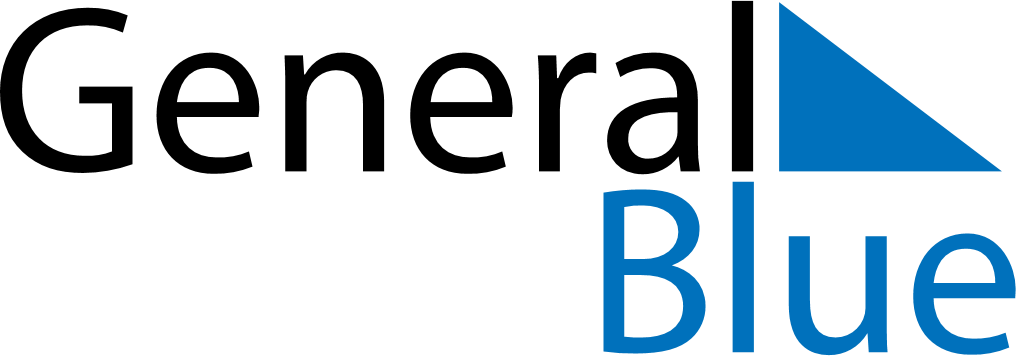 Quarter 3 of 2018MoldovaQuarter 3 of 2018MoldovaQuarter 3 of 2018MoldovaQuarter 3 of 2018MoldovaQuarter 3 of 2018MoldovaJuly 2018July 2018July 2018July 2018July 2018July 2018July 2018MONTUEWEDTHUFRISATSUN12345678910111213141516171819202122232425262728293031August 2018August 2018August 2018August 2018August 2018August 2018August 2018MONTUEWEDTHUFRISATSUN12345678910111213141516171819202122232425262728293031September 2018September 2018September 2018September 2018September 2018September 2018September 2018MONTUEWEDTHUFRISATSUN123456789101112131415161718192021222324252627282930Aug 27: Independence DayAug 31: National Language Day